Портал теплоизоляции  www.tutteplo.tu представляет - Сетки стеклотканевые армирующие фасадные Vertex : Стеклосетки VertexВыпускаемые  концерном Saint-Gobain  ADFORS CZ, s.r.o.   стеклосетки  VERTEX® хорошо известны в России и прекрасно себя зарекомендовали. Традиционно, VERTEX® сетки ткани используются в многослойных фасадных теплоизоляционных системах (ETICS).  Многолетний опыт в производстве и переработке стекловолокна и широкий спектр ткацких технологий гарантирует высокое качество стеклосеток  VERTEX®. За последние годы значительно выросли требования к качеству и долговечности строительных работ. Действительно обидно и неприятно когда практически новую оштукатуренную стену перечеркивает безобразная трещина. С появлением технологий изготовления тканей из стекловолокна эта проблема решается с помощью сеткловолокнистых сеток. Прочность, гибкость, удобство в работе сделали стеклосетки незаменимым материалом для армирования.Все стеклосетки  VERTEX® имеют необходимые сертификаты и Техническое Свидетельство ГОССТРОЙ РФ № 2972-10 от 24.09.2010г.Стеклосетка Vertex R 61Стеклосетки Vertex R61 предназначены для армирования штукатурного слоя внутри помещений и малярных работ.Стеклосетка Vertex R 131 Стеклосетки Vertex R 131 предназначены для использования при проведении наружных, фасадных работ, в том числе и для систем наружного утепления.Стеклосетка Vertex R 275 Стеклосетки Vertex R 275 предназначены для армирования фундаментов зданий.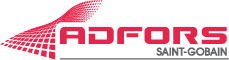 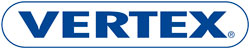 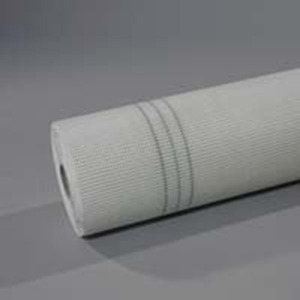 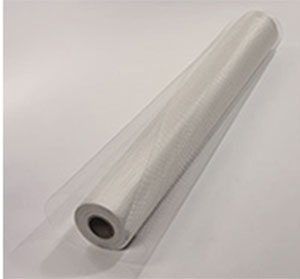 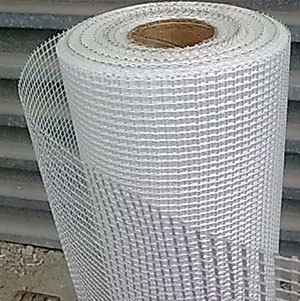 